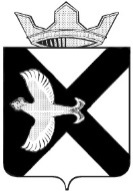 АДМИНИСТРАЦИЯ Муниципального  образования поселок  БоровскийПОСТАНОВЛЕНИЕ14 марта 2016 г.							                           № 45п. БоровскийТюменского муниципального районаО внесении изменений в постановление администрации муниципального образования поселок Боровский от 30.12.2014 № 435 «Об утверждении Административного регламента предоставления муниципальной услуги: «Предоставление информации об очередности предоставления жилых помещений на условиях социального найма»В соответствии с Федеральным законом от 27.07.2010 N 210-ФЗ "Об организации предоставления государственных и муниципальных услуг", руководствуясь Уставом: 1.Внести в регламент предоставления муниципальной услуги «Предоставление информации об очередности предоставления жилых помещений на условиях социального найма», утвержденный постановлением администрации муниципального образования  от 30.12.2014 № 435 следующие изменения:- слова по тексту «глава администрации муниципального образования» заменить словами «глава муниципального образования». 2. Контроль за исполнением настоящего постановления возложить на заместителя главы администрации Шипицина С.А.Глава муниципального образования                                               С.В. Сычева